 CUPE YYZ SAFETY PULSE – 11TH EDITION
UNIFORM ALLERGIES  
If an employee is having a bad reaction to the uniform material, they can obtain a doctor's note stating that they need a uniform in another material (cotton, polyester, etc.) depending on what they're experiencing. The employee will then submit the doctor's note to uniforms-uniformes@aircanada.ca and it will be passed on to the manufacturer (Unisync) who will place them in the required material group.  Unisync will then make the items available for ordering on the Employee’s profile.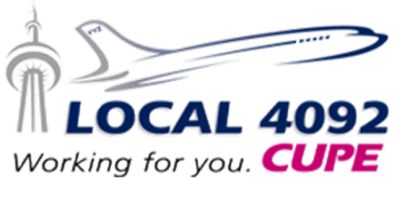 If you are looking to have the entire initial allotment changed, please carbon copy Karen.Morgan@aircanada.ca with the details of the request so that she may authorize this.  POURING OF LIQUIDS IN AIRCRAFT SINKS
It has recently been brought to our attention that some of our ground staff have reported having been hit by liquids poured down drains while the aircraft is parked.  This is a friendly reminder that as per Pub 356/FAM 2.12.1 Pouring of liquids in aircraft sinks:  Cabin crew must not pour liquids into galley and lavatory sinks when aircraft is on the ground as this may result in injuries to ground staff.  As per ePub > In The Air > The Galley > Preparation and Operation StandardsSinks
Never pour liquids into galley or lavatory sinks while the aircraft is on the ground. All liquids poured in the sinks are drained outside the aircraft and are posing a danger to Ground Personnel. HEALTH & SAFETY COMPLAINTS VIA SMS
There is a new process for filing a Health & Safety Complaint/Concern online.  Once you have logged into AcAeronet and clicked on the Safety tab, click on Submit a safety report/SIMS. After you Agree to the Conditions of Access, you will need to log in again.  Then click on eReports tab in the header > New eReport Now look for Health and Safety Complaint and hit the New button next to it.  The Health & Safety Complaint eReport form will appear.  The text under the General Info tab explains what a Health & Safety Complaint is and suggests for you to discuss the concern with your supervisor before submitting this report.  Due to the nature of our job, we cannot always reach our managers, and therefore do not feel discouraged from filing the complaint if you have not discussed it with your manager—it is not a requirement.  Your concern is still valid as long as you feel that there is a contravention of the CLC part II, or there is likelihood of causing harm to you or another worker. Enter in Occurrence Title and select the Occurrence Date/Time.  When finished, click on the tab Your Info and fill out your information.   The Concern tab is where you can explain in detail your concern/complaint, and you can attach any photos or documents you have under the Attachments tab.  Shortly after you Submit the form, you will receive a generic email to the Air Canada Email address you entered under Your Info.  The email will have attachments, such as pamphlets from the government, and a unique hyperlink you can select at anytime to see which stage of the process your complaint is at.  Within 30 days, you will receive a written answer from one of your supervisors by email.  You must review it and advise if you now believe the issue is resolved or unresolved.  Unresolved issues will be escalated to your local health and safety committee for a joint investigation. Unlike other methods of reporting, this report does get shared with your Cupe H&S committee, so you don’t need to forward us a copy.  If in 30 days you have not received a response, or if the response is unsatisfactory/unresolved, hit Unresolved.  As this is a new process, we do not know for certain whether we will be notified automatically if you hit Unresolved, so please let us know by emailing:  Guillaume@local4092.ca and Jinny@local4092.ca.If the reason for your concern/complaint is due to any pain/injury that you are experiencing, please also file an ACF32-8 Flight Attendant Injury/Accident Report or Work Related Injury/Illness eReport. This does not mean you will automatically be filing for Worker’s Compensation, or that you’ll be booking off.  It simply creates a record of injury, just in case your condition worsens and you do need to book off or require medical benefits.  If you feel you cannot report for duty the following day—even if it is a day off—it is important that you report this to the company so that the joint Workplace Committee can investigate this injury and report it to Transport Canada.  If you feel weary of filing eReports, you can still continue to file an ACF32-4 Health & Safety Concern Form.  Please have it date stamped at the front desk, make a copy, and leave a copy for your Cupe H&S reps.
In Solidarity, CUPE Health & Safety Team:Guillaume Jean guillaume@local4092.ca   Jinny Wong jinny@local4092.ca  Tamara DiMaddalena tamara@local4092.ca